EXCURSION(FIELD TOUR)HMM College for WomenSESSION:   July 2018-June 2019DEPARTMENT: EducationCORRESPONDING PHOTOS WITH EVENT NAME: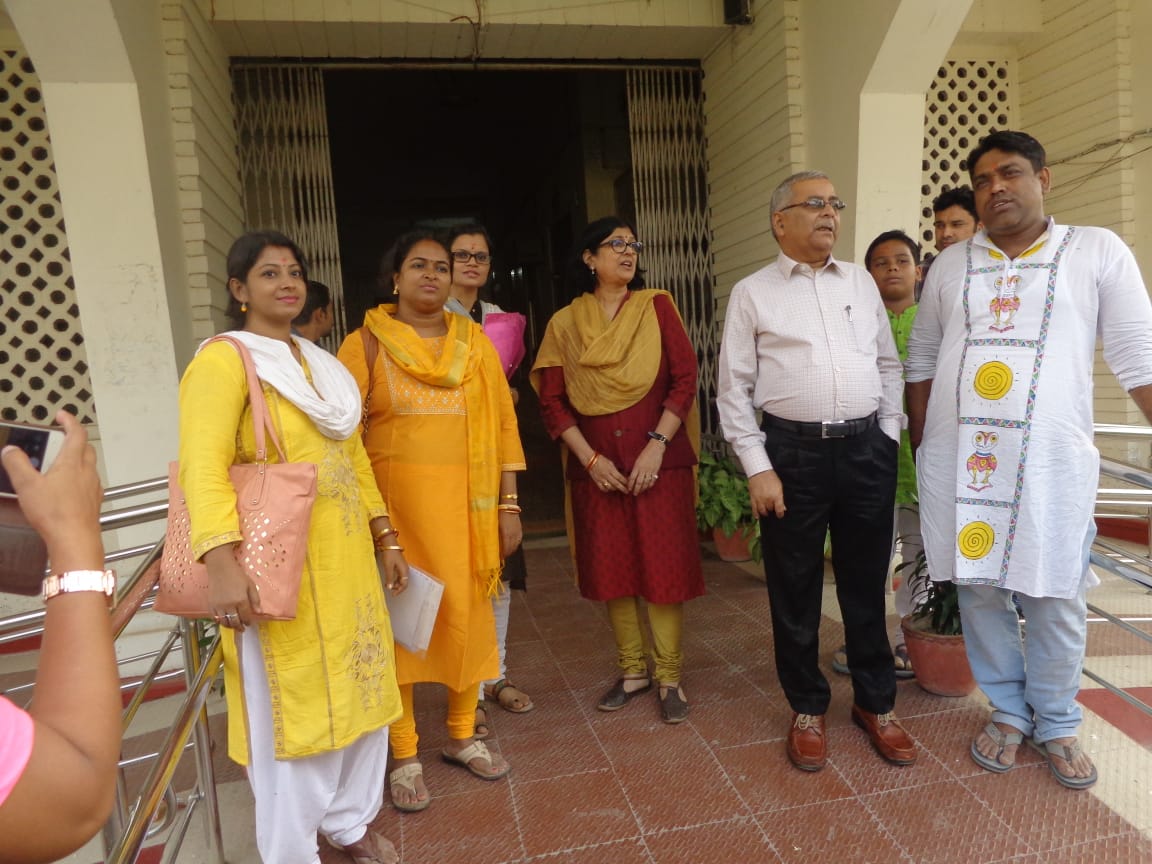 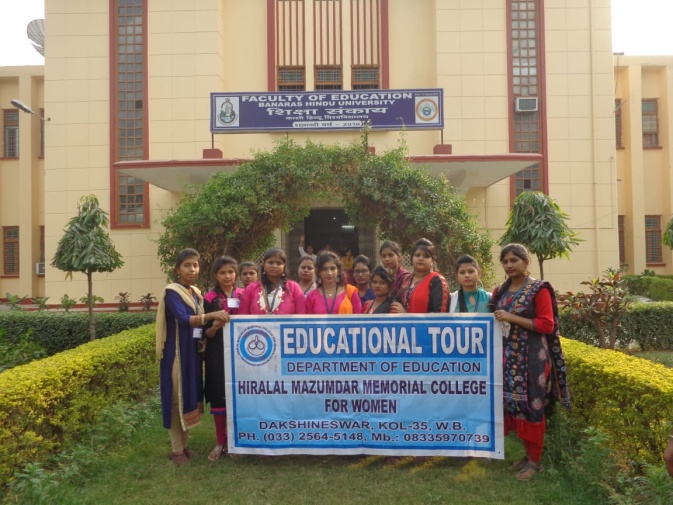 Visit to  Benaras for Educational Excursion with students and teachers of the department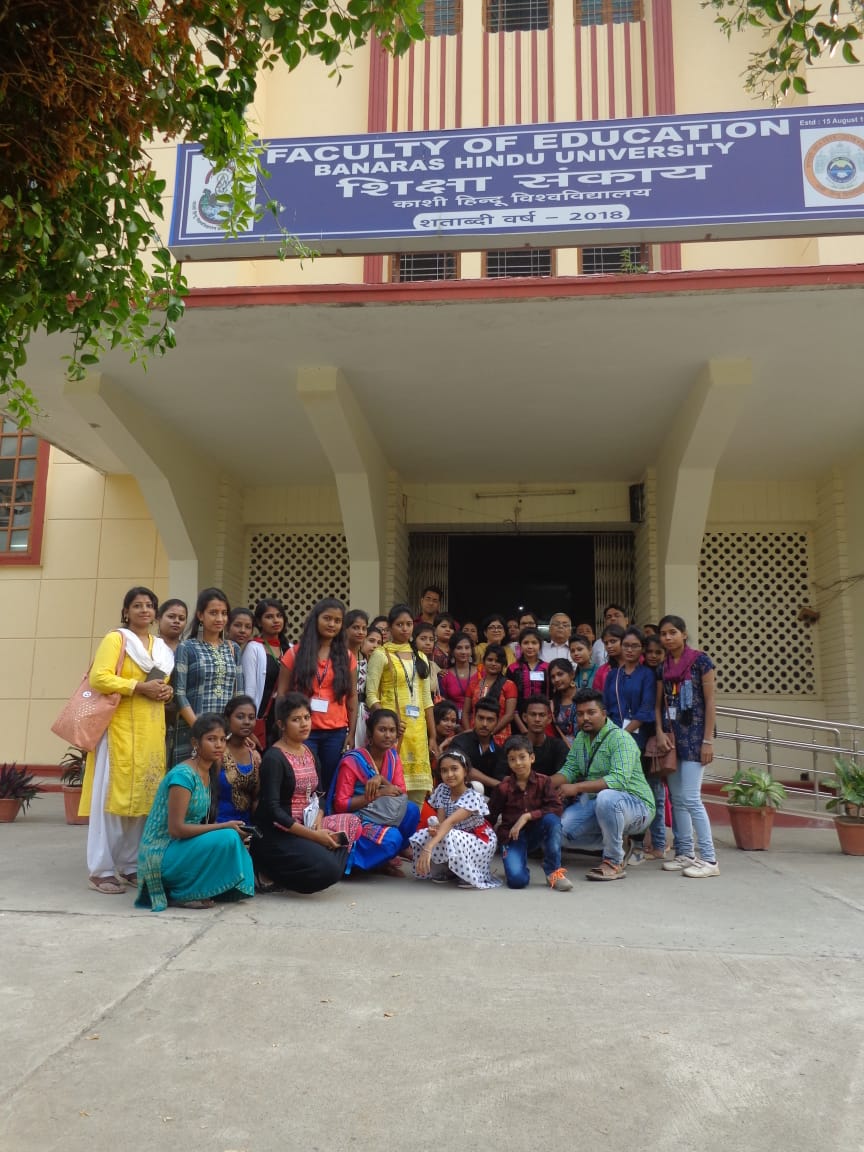 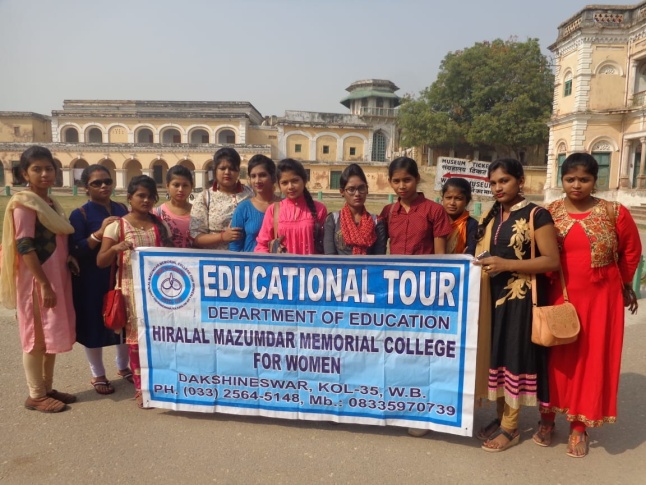 Visit to  Benaras for Educational Excursion with students and teachers of the departmentEVENT NAMEDATENO.OF PARTICIPANTSDESCRIPTIONEducational excursionFrom 10.11.2018 to 13.11.201812Visit to  Benaras for Educational Excursion with students and teachers of the department